Verbale della riunione della Commissione Ricerca del DFARiunione 05/2021 del 8 Ottobre 2021Il giorno 8 Ottobre 2021 alle ore 09:00 si riuniscono, presso i locali del Dipartimento di Fisica e Astronomia (DFA) “E. Majorana” dell’UniCT, i membri della Commissione Ricerca del DFA. Intervengono alla riunione i proff. S. Mirabella (Presidente), L. Lamia, L. Lanzanò e S. Plumari per discutere i seguenti punti all’ODG:1) ComunicazioniPer le comunicazioni varie, si discute del programma di finanziamento ASSE IV del PON Ricerca e innovazione 2014-2020 che ha permesso il finanziamento di borse di studio per i corsi di dottorato di ricerca presenti nel nostro dipartimento e per il reclutamento di RTD-A.  2) Progetti di ricercaSono già disponibili i risultati dei progetti PRIN per alcune delle aree di interesse. Allo stato attuale, non si hanno informazioni di eventuali progetti presentati da docenti del dipartimento che abbiano ottenuto il finanziamento. E’ aperto il recente bando per lo sviluppo di attività di ricerca fondamentale a valere sul Fondo italiano per la scienza per eventuali figure Starting Grant (giovani ricercatori che abbiano conseguito il Phd da non meno di 2 e da non più di 10 anni) e figure Advanced Grant (ricercatori affermati con età massima 65 anni, attivi nella ricerca da un periodo superiore a 10 anni e considerati leader nei rispettivi ambiti di ricerca). Infine, si porta a conoscenza di ulteriori possibilità di finanziamento tramite il bando EIC Pathfinder Open 2021 per lo sviluppo di tecnologie innovative emergenti. La commissione auspica possa esserci partecipazione da parte dello staff del DFA.  3) Sito web DFALa commissione prende in esame il sito web del dipartimento e comincia a ragionare su una nuova impostazione della sezione “RICERCA” che possa permettere all’utente esterno (come ad esempio giovani studenti o colleghi ricercatori italiani e stranieri) di leggere in modo efficace il panorama delle attività di ricerca presenti al DFA. La commissione si confronta quindi con il “Piano Triennale Dipartimentale 2019-2021” circa tutte le linee di ricerca presenti all’interno del dipartimento. 4) Stato avanzamento SingletronE’ in divenire la bozza finale della nuova linea di fascio e della camera di scattering per la creazione della nuova linea di fascio MULTI da realizzare presso il DFA e che permetterà l’utilizzo dell’acceleratore Singletron 3.5MV da parte della comunità scientifica. Da questa bozza scaturirà il disegno tecnico utile per la definizione dei vari componenti da acquistare sui fondi di cui al bando PIACERI 2020-2022 di ateneo. Alle ore 11:00 la riunione viene dichiarata chiusa.Firma del segretario 								Firma del Presidente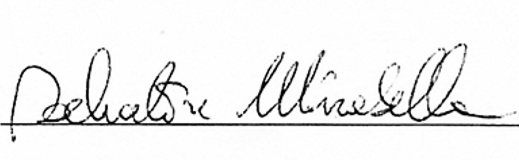 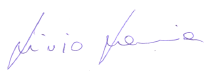 